MALI GLOBOVCI  -  NAŠA PRVA MEĐUŽUPANIJSKA SMOTRA GLOBE ŠKOLA  ( NAŠICE, 11.3.2013. )Ove godine je naša škola sudjelovala na međužupanijskoj smotri GLOBE škola. Bili smo jedini predstavnici naše županije.Našu školu su predstavile:Dunja Šikić, 4.bLejla Muhović, 5.aBerina Šahinović, 5.a i učiteljice: Jasminka Hot, Senka Klišanić i Mirjana Franić-MehičićNa smotri smo prezentirali naše aktivnosti od 1.2.2012. do ožujka ove godine.Radnim danima smo:pratili minimalnu, maksimalnu i trenutnu temeperaturu zrakamjerili količinu kišnicemjerili visinu snijegapratili količinu naoblake i vrste oblakapratili tragove avionaOve godine smo imali i dodatnih aktivnosti:obilježili Dan šuma i Dan planeta Zemljeorganizirali akciju prikupljanja starog papiraorganizirali akciju prikupljanja plastičnih bocabrinuli se o maloj barskoj kornjačipokrenuli projekt „Utjecaj suše na staništa divljih pataka“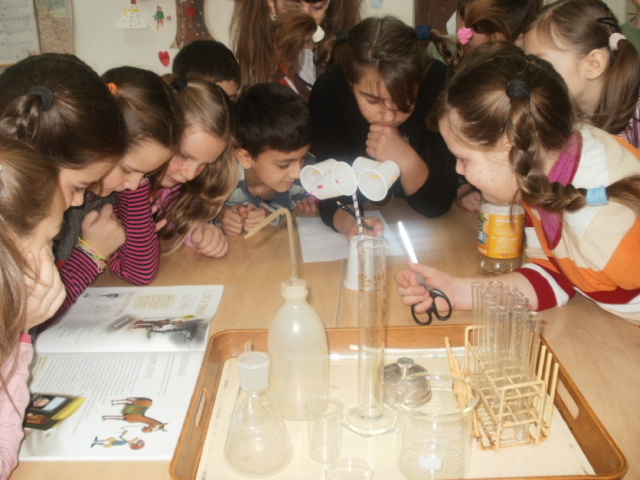 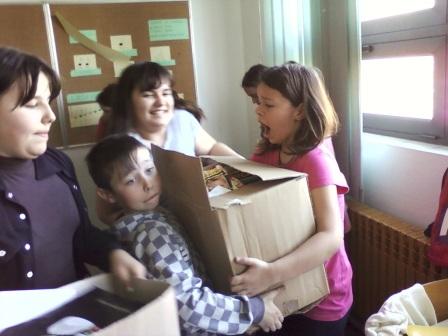 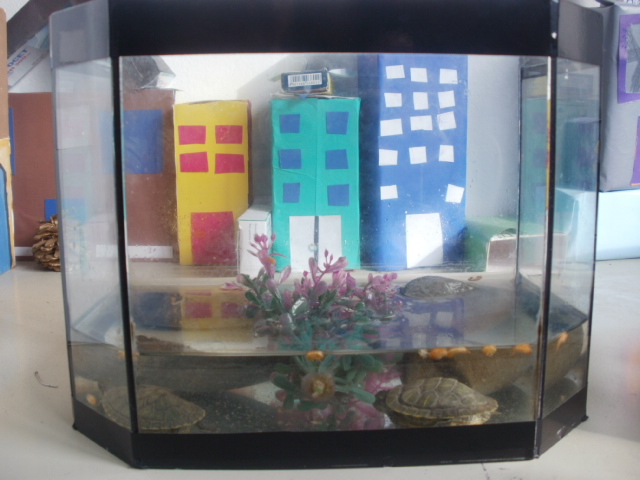 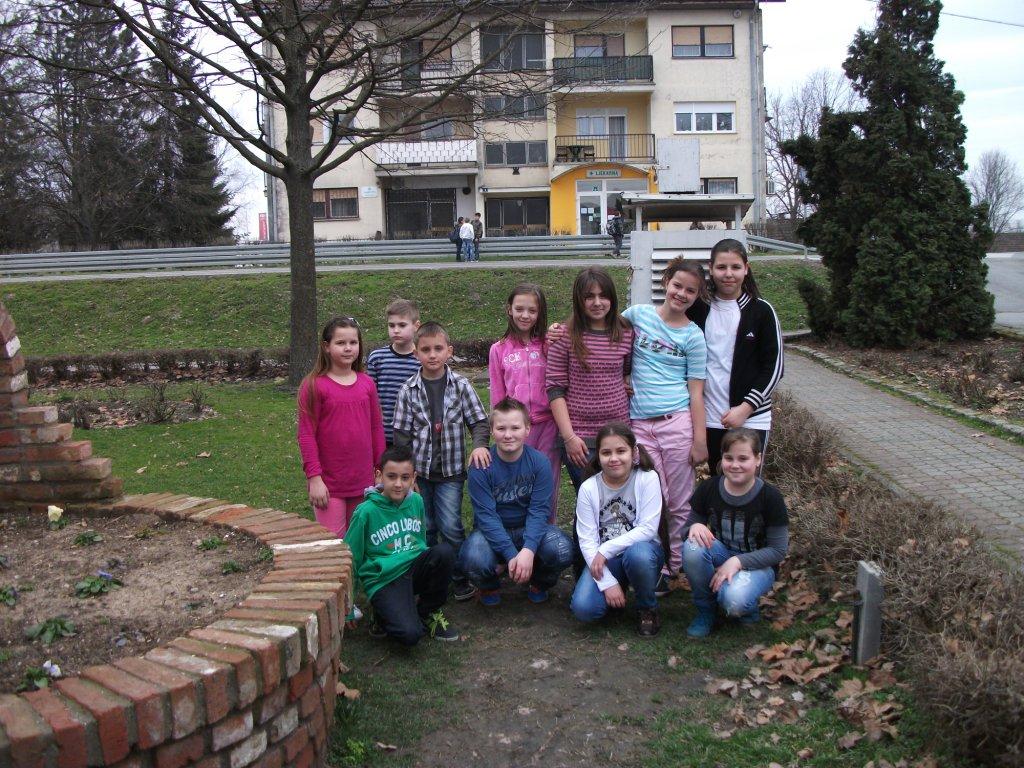 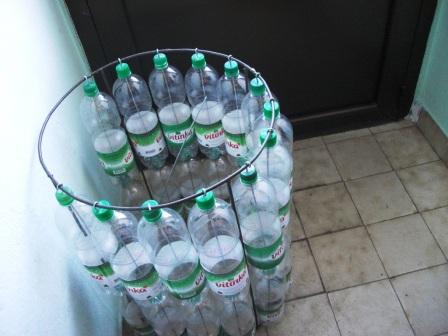 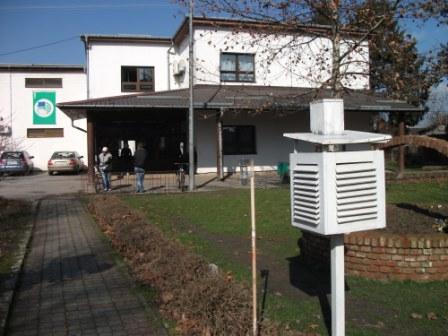 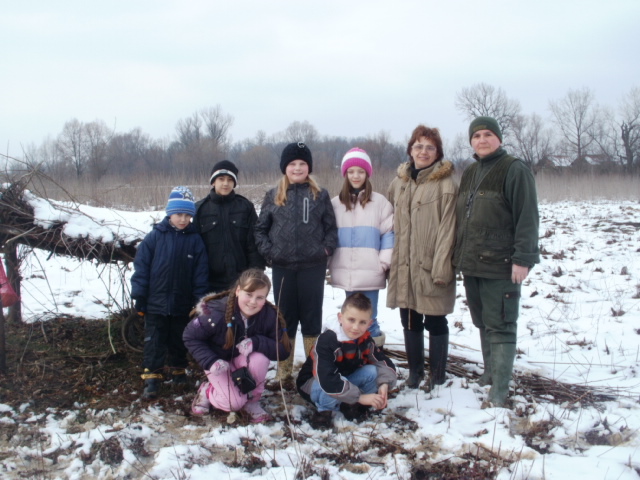 OŠ „ANTUN I STJEPAN RADIĆ“ – GUNJA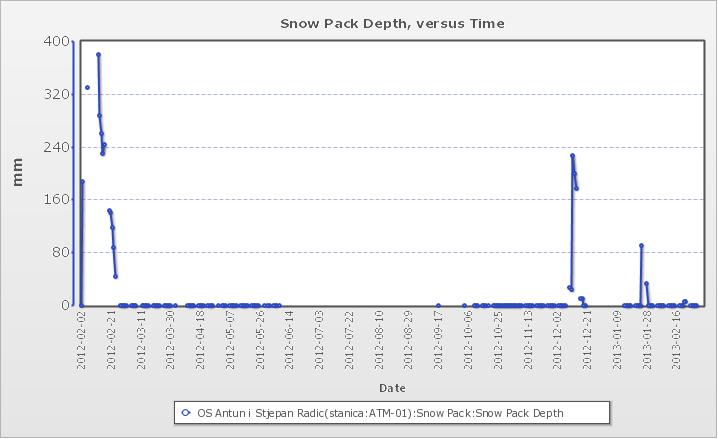 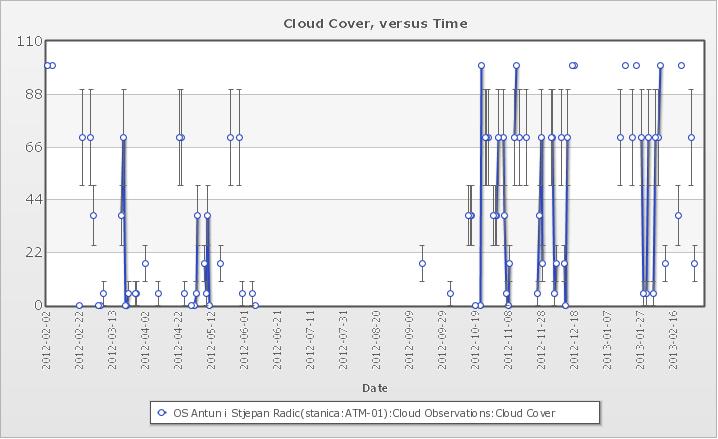 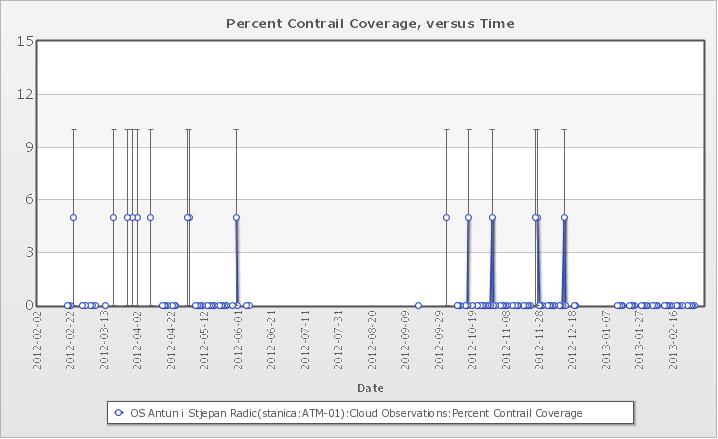 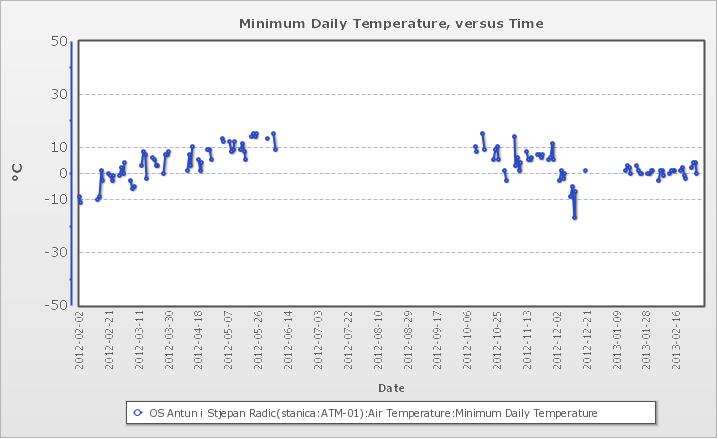 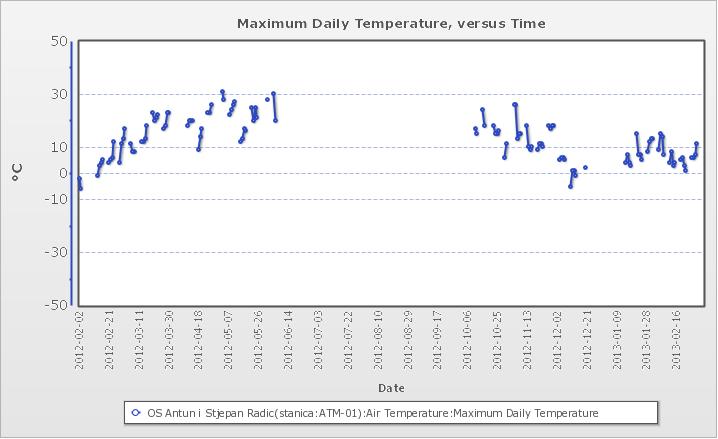 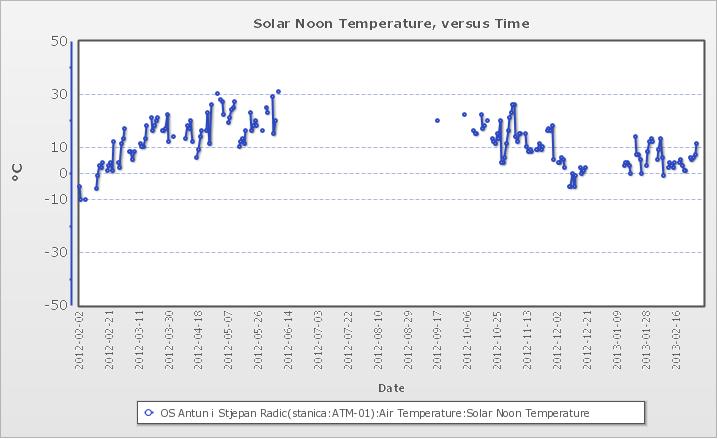 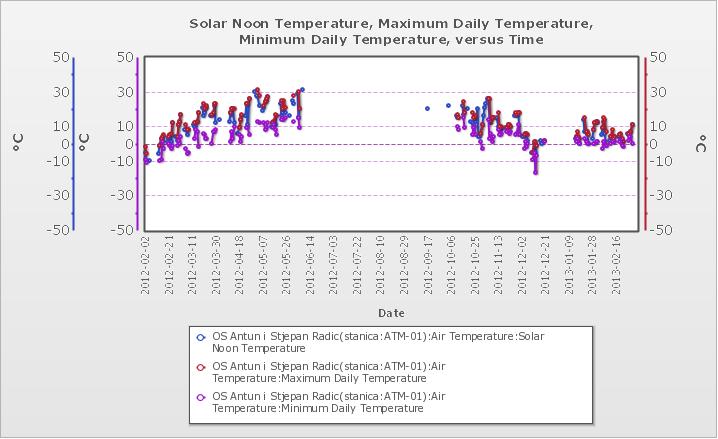 